AUTODICHIARAZIONE ASSENZA DA SCUOLA PER MOTIVI DI SALUTE NON SOSPETTI PER COVID-19Il/la sottoscritto/a 					nato/a a         			                                                      e residente a 			_  (       ) in Via  			 		 in qualità di genitore (o titolare della responsabilità genitoriale) dell’alunno  			 nato/a a 	(      ) il 	e  frequentante la classe 			                   della  Scuola 		del  plesso  di 				presso l’Istituto Comprensivo di………… ,consapevole di tutte le conseguenze civili e penali previste in caso di dichiarazioni mendaci, e consapevole dell’importanza del rispetto delle misure di prevenzione finalizzate al controllo della diffusione di COVID-19 per la tutela della salute della collettività,DICHIARAche il proprio figlio può essere riammesso al servizio/scuola poiché nel periodo di assenza dallo stesso NON HA PRESENTATO i seguenti sintomi potenzialmente sospetti per COVID-19:febbre (uguale o superiore a 37,5° C)tossedifficoltà respiratoriecongiuntiviterinorrea/congestione nasalesintomi gastrointestinali (nausea/vomito, diarrea)perdita/alterazione improvvisa del gusto (ageusia/disgeusia)perdita/diminuzione improvvisa dell’olfatto (anosmia/iposmia)mal di golacefaleamialgie (dolori muscolari)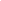 In caso di presenza di questi sintomi, il genitore dovrà contattare il medico curante (Pediatra di Libera Scelta o Medico di Medicina Generale) per le valutazioni cliniche e gli esami necessari, prima della riammissione al servizio/scuolaLuogo e dataIl genitore o il titolare della responsabilitàGenitoriale__________________________________